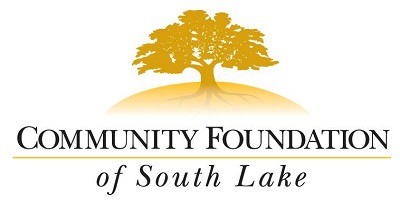 2016-2017 GRANT APPLICATIONThank you for your interest in applying for a non-profit investment from the Community Foundation of South Lake. We are so proud to serve the community of South Lake County. Applications are due by January 31st at 12pm, no exceptions. Award notifications will be made in March 2017.Community Grants:Are awarded up to $10,000.Are awarded twice per year.Must be used within the 1 year timeframe outlined in the award agreement. Any expenditure changes must be approved, in writing, by CFSLC prior to implementation by the grantee.Are awarded to non-profits who havespecific program or capacity needs.Indirect costs cannot exceed 20% of the ask.Applicants are required to:Be an active 501(c)(3).Complete an application in its entirety.Provide all attachments requested as applicable.Use the funds requested to serve South Lake County (includes Clermont, Ferndale, Groveland, Mascotte, Minneola, Stuckey, and Montverde). Please note that this does not exclude organizations that are outside of the geographical area but the grant investment must directly serve South Lake County residents.Have a minimum of one year of financial data (refer to page 4 of the application)Submit application and attachments via Drop Box on-line.Ineligible Applicants:Cities and municipalities. However, the Foundation will invest in projects where non-profits partner with cities.Direct support for organizations such as band boosters or parent associations that support public schools, unless they are a registered 501(c)(3).Organizations who have not been established and running as a 501(c)(3) for 1 year or more.EndowmentsCapital CampaignsFundraising expenses, sponsorship, or thrift storesLobbying, activism, or litigationNo support for religious organizations for religious purposes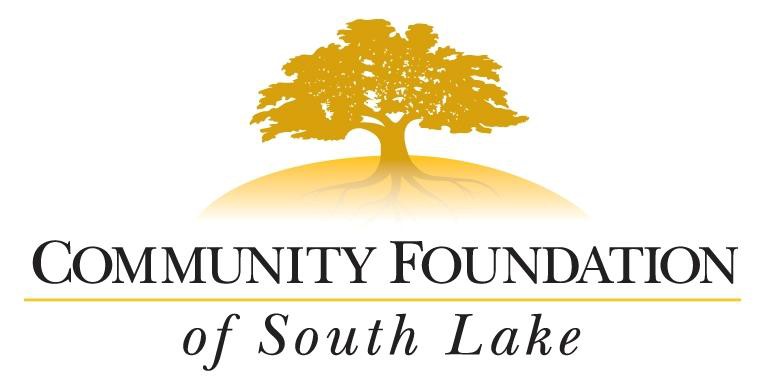 Name of Organization:  	Name of CEO/ED:	  Email:  ___________________________________________Mailing Address:  					  City:			State:	Zip: 	 Phone:	 Mobile:		  Fax: 	  Website:  		_________Tax ID Number (FEIN):	Year Founded:  	Do you use the EIN/Tax ID of a national or other organization with which you are affiliated? Yes	NoIf yes, please provide the name of the national/other organization: 	 Is your organization an IRS 501(c)(3) not-for-profit in good standing?      Yes       NoName of Contact Person for Application:  	Contact phone: (	)	Contact email:  	Proposed Grant Use:	Program	equipment/infrastructure	OtherProject Dates:  Start  	End  	*start must be after grants are awardedMM/DD/YY	MM/DD/YYWhat is the organization's mission?What is the geographical area served by the organization?What geographical area will the requested funds impact?Describe the program, population served and how the specific requested funds will be used. (Be very specific, 800 words or less)Describe the impact that the organization has made in the past. Describe the impact that program specific to the funding request has made in the past OR evidence supporting that this program is beneficial to or is of need in the community.How will the impact of this program be measured? (what "tools" will be used, etc.)How is your organization currently involved in South Lake County?How will the program continue beyond the grant period?List the names of other organizations/agencies with which your organization is collaborating on this project and how will the other organizations be involved? (200 words or less; not required.Total Organizational Budget: $ __________________Total Budget for Proposed Program: $ ________________Amount being requested from CFSLC: $   	Has this program been previously funded by CFSLC?	Yes	NoIf yes, what was the project year? _____________What are other secured or pending funding sources for this program? (source name and amount)If CFSLC awards partial funding, how will partial funding impact the program?Please include the following forms when uploading this application into Dropbox online. (Use this page as a check off list for your uploads!)Proof of 501(c)(3) determination letterCFSLC Budget Form of the organization's annual budgetCFSLC Budget Form of your Program Budget (specific to funding being requested)Most recent 990Copy of most recent audit (if applicable)List of Board of Directors & their affiliationsThis completed applicationApplicant Certification:All information contained in the application is verified to be true and correct to the best of my knowledge. The governing body of the applicant has duly authorized this grant request. The applicant agrees to report to the Foundation on the use of any grant funds received and on the progress of the project to be funded; the applicant will comply with applicable laws, regulations, terms and conditions in effect at the time of grant  award.  I  further  understand  that  the Community Foundation Of South Lake, in evaluating the grant  application  may  review  any information submitted as part of this request with  advisors  of  the  Foundation’s  choosing  and  will treat information submitted by the applicant in a confidential manner. It is understood that submission of this application does not guarantee funding.Name of CEO/Executive Director (printed):	Title:Signature:Date:Name of Board Chair/Officer (printed):Title:Signature:	Date: